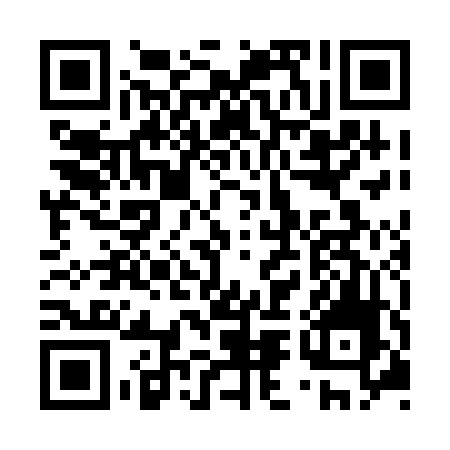 Prayer times for The Back Settlement, Ontario, CanadaMon 1 Jul 2024 - Wed 31 Jul 2024High Latitude Method: Angle Based RulePrayer Calculation Method: Islamic Society of North AmericaAsar Calculation Method: HanafiPrayer times provided by https://www.salahtimes.comDateDayFajrSunriseDhuhrAsrMaghribIsha1Mon3:405:421:336:589:2511:262Tue3:415:431:346:589:2411:263Wed3:425:431:346:589:2411:254Thu3:435:441:346:589:2411:245Fri3:445:451:346:589:2311:236Sat3:455:451:346:579:2311:227Sun3:475:461:346:579:2311:228Mon3:485:471:356:579:2211:209Tue3:495:481:356:579:2111:1910Wed3:515:491:356:579:2111:1811Thu3:525:491:356:569:2011:1712Fri3:545:501:356:569:2011:1613Sat3:555:511:356:569:1911:1414Sun3:575:521:356:559:1811:1315Mon3:585:531:356:559:1711:1216Tue4:005:541:366:559:1711:1017Wed4:025:551:366:549:1611:0918Thu4:035:561:366:549:1511:0719Fri4:055:571:366:539:1411:0520Sat4:075:581:366:539:1311:0421Sun4:095:591:366:529:1211:0222Mon4:106:001:366:529:1111:0023Tue4:126:011:366:519:1010:5924Wed4:146:031:366:509:0910:5725Thu4:166:041:366:509:0810:5526Fri4:176:051:366:499:0610:5327Sat4:196:061:366:489:0510:5228Sun4:216:071:366:489:0410:5029Mon4:236:081:366:479:0310:4830Tue4:256:091:366:469:0210:4631Wed4:276:111:366:459:0010:44